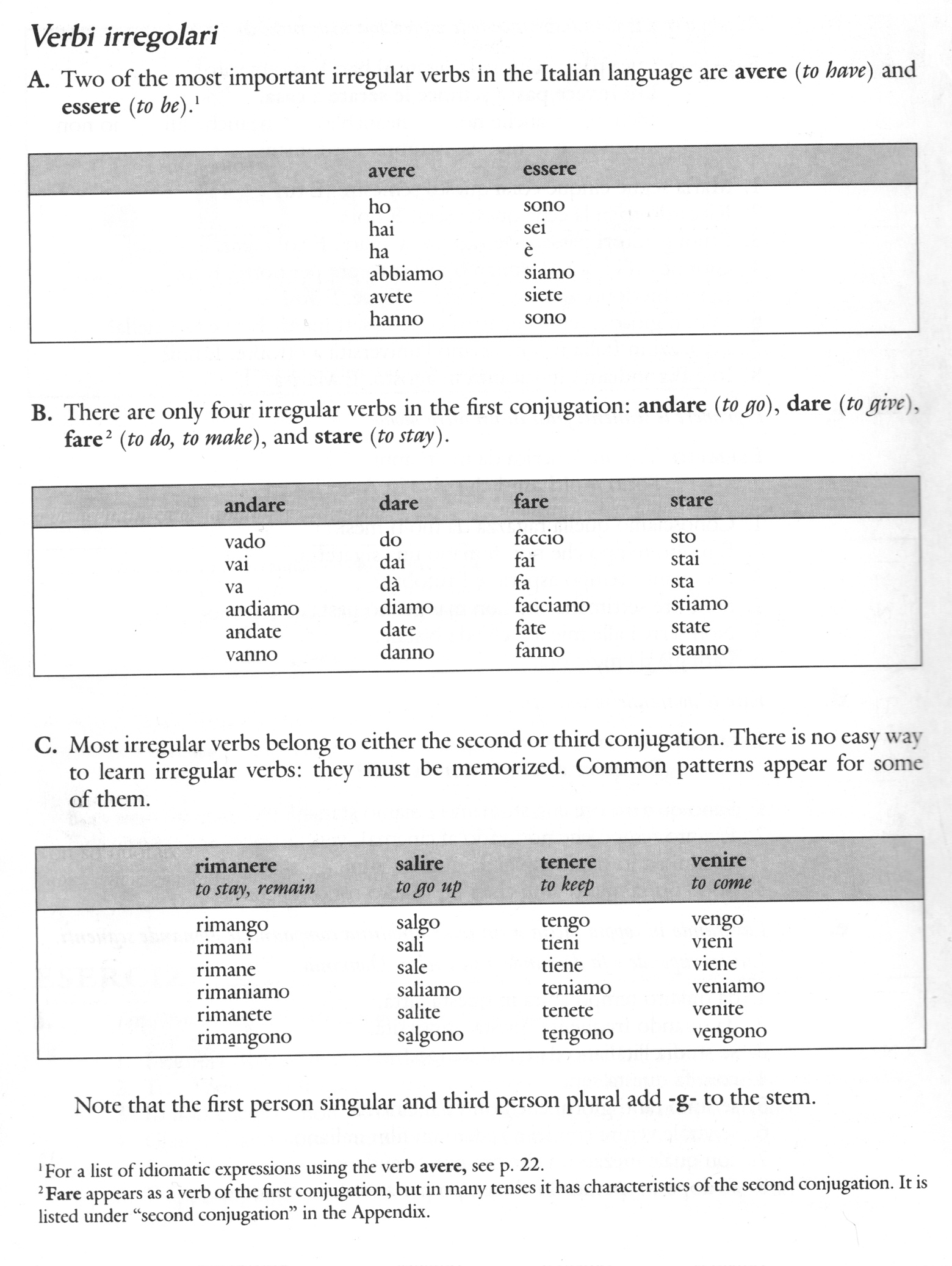 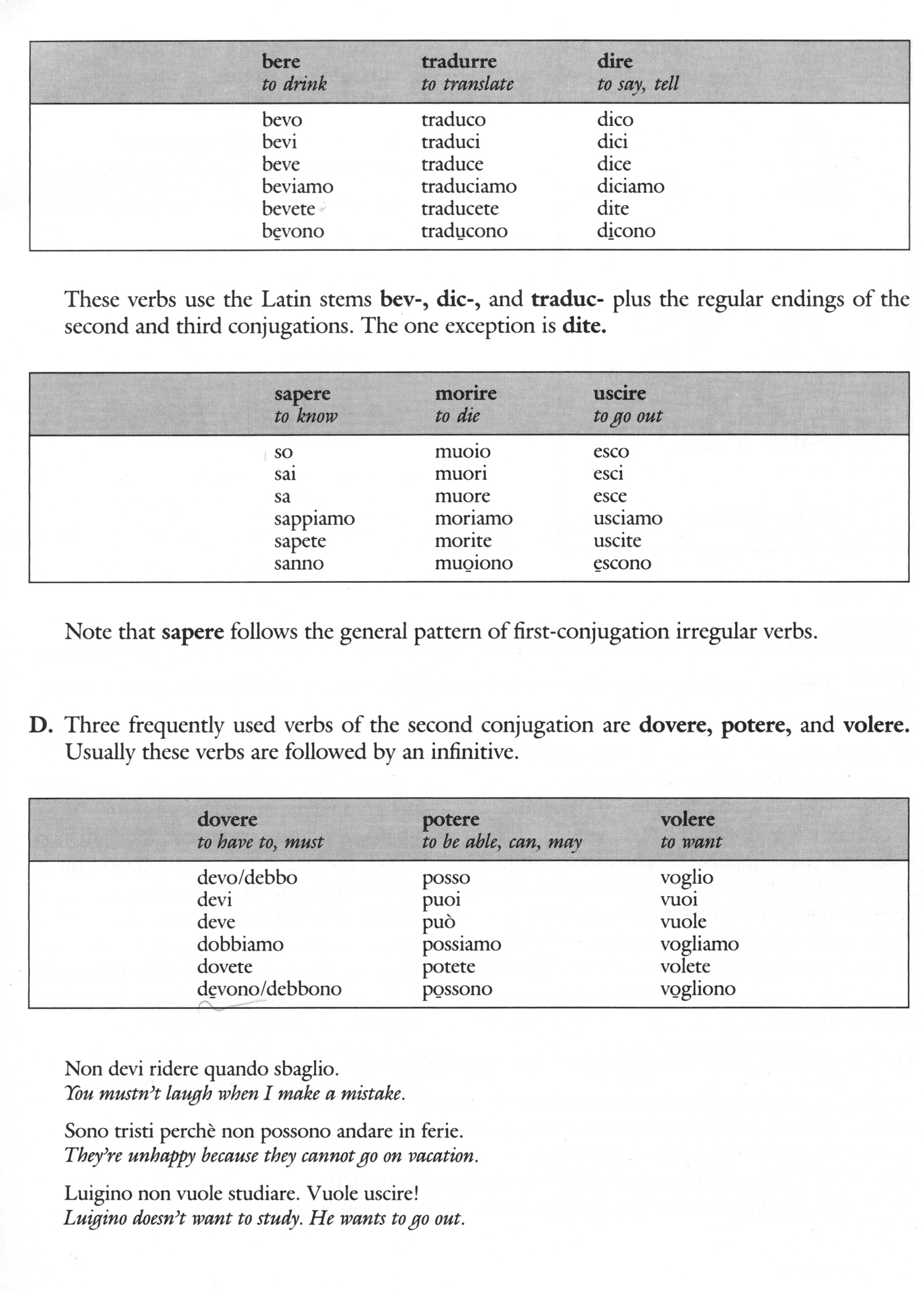 ESERCIZII sedici anni di Pietro. Completare il paragrafo scegliendo una forma di avere o essere.Paolo e Pietro ……………………………….in casa e aspettano i loro amici. Oggi………………………………. il loro compleanno. Compiono sedici anni, ………………………………. gemelli . In casa c’………………………………. aria di festa. Ci ……………………………….tante cose da mangiare e Paolo ………………………………. una gran voglia di assaggiare  tutto. Pietro invece ………………………………. preoccupato, ………………………………. paura di non ……………………………….abbastanza simpatico, di non ……………………………….successo con le ragazze. Pietro ………………………………. innamorato di Patrizia, ma lei non ………………………………. nessuna intenzione di ………………………………. il ragazzo. «Tu, Patrizia, ………………………………. ragione» dice la mamma, «voi ragazzi ………………………………. giovani e ………………………………. tanto tempo davanti a voi!» Ma Pietro non ………………………………. d’accordo. Gli adulti ………………………………. strane idee sui giovani. ………………………………. chiaro che non capiscono niente!Formare frasi di senso compiuto con i soggetti e le parole indicate.tu / cosa dire // quando vedere un amico?noi / non / promettere niente. // venire / se / potereloro / non salire, // scendereGina e Aldo / sapere // che / essere tanto simpatici?gli italiani / dare del tu alle persone // che / conoscere benenoi / non dovere dare una risposta // se / non essere prontipapà e mamma / non partire più. // rimanere in Italiatu e Maria / non potere dare l’esame // se / stare maleio / tradurre / il romanzo // quando loro non capire l’italianoA loro piacere il vino // ma preferire la birraAnche noi. Marina e le sue compagne di stanza scoprono di avere molte cose in comune.Seguire l’esempio usando diversi soggetti.ESEMPIO 	Marina		 Io bevo solo acqua.Elena 		Anche io e Antonella beviamo solo acqua.rimanere a casa la domenica serafare la spesa spessonon potere spendere tanti soldivolere studiare in bibliotecadovere lavorare part-timenon sapere dov’è la mensauscire con altri studentimorire di freddoleggere un romanzobere un caffè ogni tantoCompleta i due paragrafi:Io e Silvia ………………………….. (abitare) insieme. ………………………….. (dividere) un appartamento di tre stanze e …………………………..  (andare) molto d’accordo. Io ………………………….. (lavorare) part-time; lei ………………………….. (studiare): ………………………….. (fare) il primo anno di Lettere. La sera, quando lei ………………………….. (ﬁnire) di studiare, noi ………………………….. (giocare) a carte, ………………………….. (chiacchierare), ………………………….. (sentire) dischi. Poi ………………………….. (andare) a dormire. La mattina, mentre Silvia ancora ………………………….. (dormire), io …………………………..  (uscire) a fare la spesa, ………………………….. (mettere) in ordine la casa, poi ………………………….. (andare) in ufficio. Quasi sempre ………………………….. (mangiare) insieme.  ………………………….. (essere) buone amiche.ll protagonista del romanzo, Silvestro, ………………………….. (avere) trent’anni,………………………….. (vivere) e …………………………..  (lavorare) a Milano e da quindici anni non …………………………..(vedere) la Sicilia, dove è nato e dove …………………………..(vivere) ancora sua madre. ………………………….. (essere) gli anni del fascismo e della guerra. Un giorno Silvestro ………………………….. (ricevere) una lettera del padre, da Venezia, che gli ………………………….. (chiedere) di andare in Sicilia a trovare la madre, per l’onomastico di lei.  Silvestro non ………………………….. (prendere) subito la decisione di partire, ma…………………………..  (essere) quasi costretto a farlo: …………………………..  (andare) alla stazione per impostare una cartolina di auguri alla madre, ma qui ………………………….. (vedere) un cartellone che ………………………….. (invitare) a visitare la Sicilia e ………………………….. (offrire) uno sconto sul biglietto di andata e ritorno. Ma soprattutto ………………………….. (sentire) una specie di richiamo magico per la sua terra natale. Silvestro ………………………….. (seguire) quel richiamo e ………………………….. (salire) sul treno diretto in Sicilia.